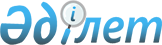 Ертіс аудандық мәслихатының 2017 жылғы 22 желтоқсандағы "Ертіс аудандық 2018 - 2020 жылдарға арналған бюджеті туралы" № 97-20-6 шешіміне өзгерістер енгізу туралыПавлодар облысы Ертіс аудандық мәслихатының 2018 жылғы 22 қазандағы № 144-31-6 шешімі. Павлодар облысының Әділет департаментінде 2018 жылғы 12 қарашада № 6107 болып тіркелді
      Қазақстан Республикасының 2008 жылғы 4 желтоқсандағы Бюджет кодексінің 106-бабы 4-тармағына, Қазақстан Республикасының 2001 жылғы 23 қаңтардағы "Қазақстан Республикасындағы жергілікті мемлекеттік басқару және өзін-өзі басқару туралы" Заңының 6-бабы 1-тармағының 1) тармақшасына сәйкес, Ертіс аудандық мәслихаты ШЕШІМ ҚАБЫЛДАДЫ:
      1. Ертіс аудандық мәслихатының 2017 жылғы 22 желтоқсандағы "Ертіс аудандық 2018 - 2020 жылдарға арналған бюджеті туралы" № 97-20-6 шешіміне (Нормативтік құқықтық актілерді мемлекеттік тіркеу тізілімінде № 5775 болып тіркелген, 2018 жылғы 12 қаңтарда Қазақстан Республикасы нормативтік құқықтық актілерінің эталондық бақылау банкінде жарияланған) келесі өзгерістер енгізілсін:
      1-тармағында:
      1) тармақшада:
      "5 133 534" сандары "5 140 485" сандарымен ауыстырылсын;
      "8 110" сандары "17 670" сандарымен ауыстырылсын;
      "1 350" сандары "4 302" сандарымен ауыстырылсын;
      "4 633 376" сандары "4 627 815" сандарымен ауыстырылсын;
      2) тармақшада "5 145 406" сандары "5 152 357" сандарымен ауыстырылсын;
      4-тармағында "6 003" сандары "3 130" сандарымен ауыстырылсын;
      көрсетілген шешімнің 1, 6-қосымшалары осы шешімнің 1, 2-қосымшаларына сәйкес жаңа редакцияда жазылсын.
      2. Осы шешімнің орындалуын бақылау Ертіс аудандық мәслихатының бюджет, әлеуметтік саясат және заңдылық жөніндегі тұрақты комиссиясына жүктелсін.
      3. Осы шешім 2018 жылдың 1 қаңтарынан бастап қолданысқа енгізіледі. 2018 жылға арналған Ертіс ауданының бюджеті
(өзгерістермен) 2018 жылға арналған жергілікті өзін-өзі басқару
органдарына берілетін трансферттердің бөлінуі
(өзгерістермен)
					© 2012. Қазақстан Республикасы Әділет министрлігінің «Қазақстан Республикасының Заңнама және құқықтық ақпарат институты» ШЖҚ РМК
				
      Сессия төрағасы

М. Аушенов

      Аудандық мәслихат хатшысы

Б. Шингисов
Ертіс аудандық мәслихатының
2018 жылғы 22 қазандағы
№ 144-31-6 шешіміне
1-қосымшаЕртіс аудандық мәслихатының
2017 жылғы 22 желтоқсандағы
№ 97-20-6 шешіміне
1-қосымша
Санаты
Санаты
Санаты
Санаты
Сома (мың теңге)
Сыныбы
Сыныбы
Сыныбы
Сома (мың теңге)
Iшкi сыныбы
Iшкi сыныбы
Сома (мың теңге)
Атауы
Сома (мың теңге)
1
2
3
4
5
1. Кірістер
5 140 485
1
Салықтық түсімдер
490 698
01
Табыс салығы
194 897
2
Жеке табыс салығы
194 897
03
Әлеуметтiк салық
162 151
1
Әлеуметтік салық
162 151
04
Меншiкке салынатын салықтар
91 155
1
Мүлiкке салынатын салықтар
59 682
3
Жер салығы
480
4
Көлiк құралдарына салынатын салық
20 893
5
Бірыңғай жер салығы
10 100
05
Тауарларға, жұмыстарға және қызметтерге салынатын iшкi салықтар
38 800
2
Акциздер
1 529
3
Табиғи және басқа ресурстарды пайдаланғаны үшiн түсетiн түсiмдер
28 965
4
Кәсiпкерлiк және кәсiби қызметтi жүргiзгенi үшiн алынатын алымдар
8 306
08
Заңдық мәнді іс-әрекеттерді жасағаны және (немесе) оған уәкілеттігі бар мемлекеттік органдар немесе лауазымды адамдар құжаттар бергені үшін алынатын міндетті төлемдер
3 695
1
Мемлекеттік баж
3 695
2
Салықтық емес түсiмдер
17 670
01
Мемлекеттік меншіктен түсетін кірістер
3 002
5
Мемлекет меншігіндегі мүлікті жалға беруден түсетін кірістер
2 989
7
Жеке тұлғаларға жергілікті бюджеттен берілген бюджеттік кредиттер бойынша сыйақылар
13
04
Мемлекеттік бюджеттен қаржыландырылатын, сондай-ақ Қазақстан Республикасы Ұлттық Банкінің бюджетінен (шығыстар сметасынан) қамтылатын және қаржыландырылатын мемлекеттік мекемелер салатын айыппұлдар, өсімпұлдар, санкциялар, өндіріп алулар
110
1
Мұнай секторы ұйымдарынан түсетін түсімдерді қоспағанда, мемлекеттік бюджеттен қаржыландырылатын, сондай-ақ Қазақстан Республикасы Ұлттық Банкінің бюджетінен (шығыстар сметасынан) қамтылатын және қаржыландырылатын мемлекеттік мекемелер салатын айыппұлдар, өсімпұлдар, санкциялар, өндіріп алулар
110
06
Басқа да салықтық емес түсiмдер
14 558
1
Басқа да салықтық емес түсiмдер
14 558
3
Негізгі капиталды сатудан түсетін түсімдер
4 302
01
Мемлекеттік мекемелерге бекітілген мемлекеттік мүлікті сату
3 974
1
Мемлекеттік мекемелерге бекітілген мемлекеттік мүлікті сату
3 974
03
Жердi және материалдық емес активтердi сату
328
1
Жерді сату
8
2
Материалдық емес активтерді сату
320
4
Трансферттердің түсімдері
4 627 815
02
Мемлекеттiк басқарудың жоғары тұрған органдарынан түсетiн трансферттер
4 627 815
2
Облыстық бюджеттен түсетiн трансферттер
4 627 815
Функционалдық топ
Функционалдық топ
Функционалдық топ
Функционалдық топ
Функционалдық топ
Сома (мың теңге)
Кіші функция
Кіші функция
Кіші функция
Кіші функция
Сома (мың теңге)
Бюджеттік бағдарламалардың әкімшісі
Бюджеттік бағдарламалардың әкімшісі
Бюджеттік бағдарламалардың әкімшісі
Сома (мың теңге)
Бағдарлама
Бағдарлама
Сома (мың теңге)
Атауы
Сома (мың теңге)
1
2
3
4
5
6
2. Шығындар
5 152 357
01
Жалпы сипаттағы мемлекеттiк қызметтер 
690 615
1
Мемлекеттiк басқарудың жалпы функцияларын орындайтын өкiлдi, атқарушы және басқа органдар
383 942
112
Аудан (облыстық маңызы бар қала) мәслихатының аппараты
25 513
001
Аудан (облыстық маңызы бар қала) мәслихатының қызметін қамтамасыз ету жөніндегі қызметтер
17 443
003
Мемлекеттік органның күрделі шығыстары
8 070
122
Аудан (облыстық маңызы бар қала) әкімінің аппараты
96 294
001
Аудан (облыстық маңызы бар қала) әкімінің қызметін қамтамасыз ету жөніндегі қызметтер
82 649
003
Мемлекеттік органның күрделі шығыстары
10 309
113
Жергілікті бюджеттерден берілетін ағымдағы нысаналы трансферттер
3 336
123
Қаладағы аудан, аудандық маңызы бар қала, кент, ауыл, ауылдық округ әкімінің аппараты
262 135
001
Қаладағы аудан, аудандық маңызы бар қаланың, кент, ауыл, ауылдық округ әкімінің қызметін қамтамасыз ету жөніндегі қызметтер
171 204
022
Мемлекеттік органның күрделі шығыстары
14 013
032
Ведомстволық бағыныстағы мемлекеттік мекемелерінің және ұйымдарының күрделі шығыстары
76 918
2
Қаржылық қызмет
49 903
452
Ауданның (облыстық маңызы бар қаланың) қаржы бөлімі
49 903
001
Ауданның (облыстық маңызы бар қаланың) бюджетін орындау және коммуналдық меншігін басқару саласындағы мемлекеттік саясатты іске асыру жөніндегі қызметтер
29 557
003
Салық салу мақсатында мүлікті бағалауды жүргізу
694
010
Жекешелендіру, коммуналдық меншікті басқару, жеке шелендіруден кейінгі қызмет және осыған байланысты дауларды реттеу
1 600
018
Мемлекеттік органның күрделі шығыстары
3 310
028
Коммуналдық меншікке мүлікті сатып алу
14 742
5
Жоспарлау және статистикалық қызмет
17 453
453
Ауданның (облыстық маңызы бар қаланың) экономика және бюджеттік жоспарлау бөлімі
17 453
001
Экономикалық саясатты, мемлекеттік жоспарлау жүйесін қалыптастыру және дамыту саласындағы мемлекеттік саясатты іске асыру жөніндегі қызметтер
17 453
9
Жалпы сипаттағы өзге де мемлекеттiк қызметтер
239 317
454
Ауданның (облыстық маңызы бар қаланың) кәсіпкерлік және ауыл шаруашылығы бөлімі
23 278
001
Жергілікті деңгейде кәсіпкерлікті және ауылшаруашылығын дамыту саласындағы мемлекеттік саясатты іске асыру жөніндегі қызметтер
23 278
458
Ауданның (облыстық маңызы бар қаланың) тұрғын үй-коммуналдық шаруашылығы, жолаушылар көлігі және автомобиль жолдары бөлімі
216 039
001
Жергілікті деңгейде тұрғын үй-коммуналдық шаруашылығы, жолаушылар көлігі және автомобиль жолдары саласындағы мемлекеттік саясатты іске асыру жөніндегі қызметтер
14 492
113
Жергілікті бюджеттерден берілетін ағымдағы нысаналы трансферттер
201 547
02
Қорғаныс
11 524
1
Әскери мұқтаждықтар
9 442
122
Аудан (облыстық маңызы бар қала) әкімінің аппараты
9 442
005
Жалпыға бірдей әскери міндетті атқару шеңберіндегі іс-шаралар
9 442
2
Төтенше жағдайлар жөнiндегi жұмыстарды ұйымдастыру
2 082
122
Аудан (облыстық маңызы бар қала) әкімінің аппараты
2 082
006
Аудан (облыстық маңызы бар қала) ауқымындағы төтенше жағдайлардың алдын алу және оларды жою
314
007
Аудандық (қалалық) ауқымдағы дала өрттерінің, сондай-ақ мемлекеттік өртке қарсы қызмет органдары құрылмаған елдi мекендерде өрттердің алдын алу және оларды сөндіру жөніндегі іс-шаралар
1 768
04
Бiлiм беру
2 315 803
1
Мектепке дейiнгi тәрбиелеу және оқыту
146 858
123
Қаладағы аудан, аудандық маңызы бар қала, кент, ауыл, ауылдық округ әкімінің аппараты
47 981
004
Мектепке дейінгі тәрбие ұйымдарының қызметін қамтамасыз ету
47 981
464
Ауданның (облыстық маңызы бар қаланың) білім бөлімі
98 877
040
Мектепке дейінгі білім беру ұйымдарында мемлекеттік білім беру тапсырысын іске асыру
98 877
2
Бастауыш, негізгі орта және жалпы орта білім беру
1 994 431
123
Қаладағы аудан, аудандық маңызы бар қала, кент, ауыл, ауылдық округ әкімінің аппараты
8 748
005
Ауылдық жерлерде балаларды мектепке дейін тегін алып баруды және кері алып келуді ұйымдастыру
8 748
464
Ауданның (облыстық маңызы бар қаланың) білім бөлімі
1 926 456
003
Жалпы білім беру
1 855 112
006
Балаларға қосымша білім беру
71 344
465
Ауданның (облыстық маңызы бар қаланың) дене шынықтыру және спорт бөлімі
59 227
017
Балалар мен жасөспірімдерге спорт бойынша қосымша білім беру
59 227
9
Бiлiм беру саласындағы өзге де қызметтер
174 514
464
Ауданның (облыстық маңызы бар қаланың) білім бөлімі
174 514
001
Жергілікті деңгейде білім беру саласындағы мемлекеттік саясатты іске асыру жөніндегі қызметтер
18 117
005
Ауданның (облыстық маңызы бар қаланың) мемлекеттік білім беру мекемелер үшін оқулықтар мен оқу-әдiстемелiк кешендерді сатып алу және жеткізу
33 782
007
Аудандық (қалалық) ауқымдағы мектеп олимпиадаларын және мектептен тыс іс-шараларды өткiзу
1 578
015
Жетім баланы (жетім балаларды) және ата-аналарының қамқорынсыз қалған баланы (балаларды) күтіп-ұстауға қамқоршыларға (қорғаншыларға) ай сайынғы ақшалай қаражат төлемі
10 520
022
Жетім баланы (жетім балаларды) және ата-анасының қамқорлығынсыз қалған баланы (балаларды) асырап алғаны үшін Қазақстан азаматтарына біржолғы ақша қаражатын төлеуге арналған төлемдер
181
067
Ведомстволық бағыныстағы мемлекеттік мекемелерінің және ұйымдарының күрделі шығыстары
108 178
068
Халықтың компьютерлік сауаттылығын арттыруды қамтамасыз ету
2 158
06
Әлеуметтiк көмек және әлеуметтiк қамсыздандыру
234 575
1
Әлеуметтiк қамсыздандыру
9 455
451
Ауданның (облыстық маңызы бар қаланың) жұмыспен қамту және әлеуметтік бағдарламалар бөлімі
8 109
005
Мемлекеттік атаулы әлеуметтік көмек
8 109
464
Ауданның (облыстық маңызы бар қаланың) білім бөлімі
1 346
030
Патронат тәрбиешілерге берілген баланы (балаларды) асырап бағу
1 346
2
Әлеуметтiк көмек
183 800
123
Қаладағы аудан, аудандық маңызы бар қала, кент, ауыл, ауылдық округ әкімінің аппараты
4 497
003
Мұқтаж азаматтарға үйінде әлеуметтік көмек көрсету
4 497
451
Ауданның (облыстық маңызы бар қаланың) жұмыспен қамту және әлеуметтік бағдарламалар бөлімі
179 303
002
Жұмыспен қамту бағдарламасы
93 004
004
Ауылдық жерлерде тұратын денсаулық сақтау, білім беру, әлеуметтік қамтамасыз ету, мәдениет, спорт және ветеринар мамандарына отын сатып алуға Қазақстан Республикасының заңнамасына сәйкес әлеуметтік көмек көрсету
8 900
006
Тұрғын үй көмегі
235
007
Жергілікті өкілетті органдардың шешімі бойынша мұқтаж азаматтардың жекелеген топтарына әлеуметтік көмек
36 158
010
Үйден тәрбиеленіп оқытылатын мүгедек балаларды материалдық қамтамасыз ету
433
014
Мұқтаж азаматтарға үйде әлеуметтiк көмек көрсету
7 422
017
Мүгедектерді оңалту жеке бағдарламасына сәйкес, мұқтаж мүгедектерді міндетті гигиеналық құралдармен және ымдау тілі мамандарының қызмет көрсетуін, жеке көмекшілермен қамтамасыз ету
1 250
023
Жұмыспен қамту орталықтарының қызметін қамтамасыз ету
31 901
9
Әлеуметтiк көмек және әлеуметтiк қамтамасыз ету салаларындағы өзге де қызметтер
41 320
451
Ауданның (облыстық маңызы бар қаланың) жұмыспен қамту және әлеуметтік бағдарламалар бөлімі
41 320
001
Жергілікті деңгейде жұмыспен қамтуды қамтамасыз ету және халық үшін әлеуметтік бағдарламаларды іске асыру саласындағы мемлекеттік саясатты іске асыру жөніндегі қызметтер
27 556
011
Жәрдемақыларды және басқа да әлеуметтік төлемдерді есептеу, төлеу мен жеткізу бойынша қызметтерге ақы төлеу
439
050
Қазақстан Республикасында мүгедектердің құқықтарын қамтамасыз ету және өмір сүру сапасын жақсарту жөніндегі 2012 - 2018 жылдарға арналған іс-шаралар жоспарын іске асыру
6 447
054
Үкіметтік емес ұйымдарда мемлекеттік әлеуметтік тапсырысты орналастыру
6 878
07
Тұрғын үй-коммуналдық шаруашылық
940 745
1
Тұрғын үй шаруашылығы
128 178
123
Қаладағы аудан, аудандық маңызы бар қала, кент, ауыл, ауылдық округ әкімінің аппараты
11 396
007
Аудандық маңызы бар қаланың, кенттің, ауылдың, ауылдық округтің мемлекеттік тұрғын үй қорының сақталуын ұйымдастыру
11 396
458
Ауданның (облыстық маңызы бар қаланың) тұрғын үй-коммуналдық шаруашылығы, жолаушылар көлігі және автомобиль жолдары бөлімі
3 318
003
Мемлекеттік тұрғын үй қорын сақтауды ұйымдастыру
638
004
Азаматтардың жекелеген санаттарын тұрғын үймен қамтамасыз ету
2 680
472
Ауданның (облыстық маңызы бар қаланың) құрылыс, сәулет және қала құрылысы бөлімі
113 464
003
Коммуналдық тұрғын үй қорының тұрғын үйін жобалау және (немесе) салу, реконструкциялау
4 916
098
Коммуналдық тұрғын үй қорының тұрғын үйлерін сатып алу
108 548
2
Коммуналдық шаруашылық
797 782
123
Қаладағы аудан, аудандық маңызы бар қала, кент, ауыл, ауылдық округ әкімінің аппараты
16 026
014
Елді мекендерді сумен жабдықтауды ұйымдастыру
16 026
458
Ауданның (облыстық маңызы бар қаланың) тұрғын үй-коммуналдық шаруашылығы, жолаушылар көлігі және автомобиль жолдары бөлімі
7 802
012
Сумен жабдықтау және су бұру жүйесінің жұмыс істеуі
7 802
472
Ауданның (облыстық маңызы бар қаланың) құрылыс, сәулет және қала құрылысы бөлімі
773 954
005
Коммуналдық шаруашылығын дамыту
78 715
058
Елді мекендердегі сумен жабдықтау және су бұру жүйелерін дамыту
695 239
3
Елді мекендерді абаттандыру
14 785
123
Қаладағы аудан, аудандық маңызы бар қала, кент, ауыл, ауылдық округ әкімінің аппараты
13 892
008
Елді мекендердегі көшелерді жарықтандыру
11 584
009
Елді мекендердің санитариясын қамтамасыз ету
200
010
Жерлеу орындарын ұстау және туыстары жоқ адамдарды жерлеу
2 108
458
Ауданның (облыстық маңызы бар қаланың) тұрғын үй-коммуналдық шаруашылығы, жолаушылар көлігі және автомобиль жолдары бөлімі
893
016
Елдi мекендердiң санитариясын қамтамасыз ету
893
08
Мәдениет, спорт, туризм және ақпараттық кеңістiк
350 223
1
Мәдениет саласындағы қызмет
137 812
123
Қаладағы аудан, аудандық маңызы бар қала, кент, ауыл, ауылдық округ әкімінің аппараты
96 323
006
Жергілікті деңгейде мәдени-демалыс жұмыстарын қолдау
96 323
455
Ауданның (облыстық маңызы бар қаланың) мәдениет, тілдерді дамыту бөлімі
41 489
003
Мәдени-демалыс жұмысын қолдау
41 489
2
Спорт
81 353
465
Ауданның (облыстық маңызы бар қаланың) дене шынықтыру және спорт бөлімі
13 477
001
Жергілікті деңгейде денешынықтыру және спорт саласындағы мемлекеттік саясатты іске асыру жөніндегі қызметтер
6 028
006
Аудандық (облыстық маңызы бар қалалық) деңгейде спорттық жарыстар өткiзу
4 853
007
Әртүрлi спорт түрлерi бойынша ауданның (облыстық маңызы бар қаланың) құрама командаларының мүшелерiн дайындау және олардың облыстық спорт жарыстарына қатысуы
1 396
032
Ведомстволық бағыныстағы мемлекеттік мекемелер мен ұйымдардың күрделі шығыстары
1 200
472
Ауданның (облыстық маңызы бар қаланың) құрылыс, сәулет және қала құрылысы бөлімі
67 876
008
Cпорт объектілерін дамыту
67 876
3
Ақпараттық кеңiстiк
77 409
455
Ауданның (облыстық маңызы бар қаланың) мәдениет, тілдерді дамыту бөлімі
57 429
006
Аудандық (қалалық) кiтапханалардың жұмыс iстеуi
55 838
007
Мемлекеттiк тiлдi және Қазақстан халқының басқа да тiлдерін дамыту
1 591
456
Ауданның (облыстық маңызы бар қаланың) ішкі саясат бөлімі
19 980
002
Мемлекеттік ақпараттық саясат жүргізу жөніндегі қызметтер
19 980
9
Мәдениет, спорт, туризм және ақпараттық кеңiстiктi ұйымдастыру жөнiндегi өзге де қызметтер
53 649
455
Ауданның (облыстық маңызы бар қаланың) мәдениет, тілдерді дамыту бөлімі
17 931
001
Жергілікті деңгейде тілдерді және мәдениетті дамыту саласындағы мемлекеттік саясатты іске асыру жөніндегі қызметтер
8 931
032
Ведомстволық бағыныстағы мемлекеттік мекемелер мен ұйымдардың күрделі шығыстары
9 000
456
Ауданның (облыстық маңызы бар қаланың) ішкі саясат бөлімі
35 718
001
Жергілікті деңгейде ақпарат, мемлекеттілікті нығайту және азаматтардың әлеуметтік сенімділігін қалыптастыру саласында мемлекеттік саясатты іске асыру жөніндегі қызметтер
14 523
003
Жастар саясаты саласында іс-шараларды іске асыру
20 273
006
Мемлекеттік органның күрделі шығыстары
250
032
Ведомстволық бағыныстағы мемлекеттік мекемелер мен ұйымдардың күрделі шығыстары
672
10
Ауыл, су, орман, балық шаруашылығы, ерекше қорғалатын табиғи аумақтар, қоршаған ортаны және жануарлар дүниесін қорғау, жер қатынастары
157 307
1
Ауыл шаруашылығы
133 565
472
Ауданның (облыстық маңызы бар қаланың) құрылыс, сәулет және қала құрылысы бөлімі
65 607
010
Ауыл шаруашылығы объектілерін дамыту
65 607
473
Ауданның (облыстық маңызы бар қаланың) ветеринария бөлімі
67 958
001
Жергілікті деңгейде ветеринария саласындағы мемлекеттік саясатты іске асыру жөніндегі қызметтер
11 525
007
Қаңғыбас иттер мен мысықтарды аулауды және жоюды ұйымдастыру
1 500
010
Ауылшаруашылығы жануарларын сәйкестендіру жөніндегі іс-шараларды өткізу
1 671
011
Эпизоотияға қарсы іс-шаралар жүргізу
51 598
047
Жануарлардың саулығы мен адамның денсаулығына қауіп төндіретін, алып қоймай залалсыздандырылған (зарарсыздандырылған) және қайта өңделген жануарлардың, жануарлардан алынатын өнімдер мен шикізаттың құнын иелеріне өтеу
 1 664
6
Жер қатынастары
14 297
463
Ауданның (облыстық маңызы бар қаланың) жер қатынастары бөлімі
14 297
001
Аудан (облыстық маңызы бар қала) аумағында жер қатынастарын реттеу саласындағы мемлекеттік саясатты іске асыру жөніндегі қызметтер
14 297
9
Ауыл, су, орман, балық шаруашылығы, қоршаған ортаны қорғау және жер қатынастары саласындағы басқа да қызметтер
9 445
453
Ауданның (облыстық маңызы бар қаланың) экономика және бюджеттік жоспарлау бөлімі
9 445
099
Мамандардың әлеуметтік көмек көрсетуі жөніндегі шараларды іске асыру
9 445
11
Өнеркәсіп, сәулет, қала құрылысы және құрылыс қызметі
30 314
2
Сәулет, қала құрылысы және құрылыс қызметі
30 314
472
Ауданның (облыстық маңызы бар қаланың) құрылыс, сәулет және қала құрылысы бөлімі
30 314
001
Жергілікті деңгейде құрылыс, сәулет және қала құрылысы саласындағы мемлекеттік саясатты іске асыру жөніндегі қызметтер
23 171
013
Аудан аумағында қала құрылысын дамытудың кешенді схемаларын, аудандық (облыстық) маңызы бар қалалардың, кенттердің және өзге де ауылдық елді мекендердің бас жоспарларын әзірлеу
6 743
015
Мемлекеттік органның күрделі шығыстары
400
12
Көлiк және коммуникация
103 784
1
Автомобиль көлiгi
93 498
123
Қаладағы аудан, аудандық маңызы бар қала, кент, ауыл, ауылдық округ әкімінің аппараты
66 076
013
Аудандық маңызы бар қалаларда, кенттерде, ауылдарда, ауылдық округтерде автомобиль жолдарының жұмыс істеуін қамтамасыз ету
5 850
045
Елді мекендер көшелеріндегі автомобиль жолдарын күрделі және орташа жөндеу
60 226
458
Ауданның (облыстық маңызы бар қаланың) тұрғын үй-коммуналдық шаруашылығы, жолаушылар көлігі және автомобиль жолдары бөлімі
27 422
023
Автомобиль жолдарының жұмыс істеуін қамтамасыз ету
10 075
045
Елді мекендер көшелеріндегі автомобиль жолдарын күрделі және орташа жөндеу
17 347
9
Көлiк және коммуникациялар саласындағы өзге де қызметтер
10 286
458
Ауданның (облыстық маңызы бар қаланың) тұрғын үй-коммуналдық шаруашылығы, жолаушылар көлігі және автомобиль жолдары бөлімі
10 286
037
Әлеуметтік маңызы бар қалалық (ауылдық), қала маңындағы және ауданішілік қатынастар бойынша жолаушылар тасымалдарын субсидиялау
10 286
13
Басқалар
11 104
3
Кәсiпкерлiк қызметтi қолдау және бәсекелестікті қорғау
7 974
472
Ауданның (облыстық маңызы бар қаланың) құрылыс, сәулет және қала құрылысы бөлімі
7 974
026
"Бизнестің жол картасы - 2020" бизнесті қолдау мен дамытудың бірыңғай бағдарламасы шеңберінде индустриялық инфрақұрылымды дамыту
7 974
9
Басқалар
3 130
452
Ауданның (облыстық маңызы бар қаланың) қаржы бөлімі
3 130
012
Ауданның (облыстық маңызы бар қаланың) жергілікті атқарушы органының резерві
3 130
14
Борышқа қызмет көрсету
13
1
Борышқа қызмет көрсету
13
452
Ауданның (облыстық маңызы бар қаланың) қаржы бөлімі
13
013
Жергілікті атқарушы органдардың облыстық бюджеттен қарыздар бойынша сыйақылар мен өзге де төлемдерді төлеу бойынша борышына қызмет көрсету
13
15
Трансферттер
306 350
1
Трансферттер
306 350
452
Ауданның (облыстық маңызы бар қаланың) қаржы бөлімі
306 350
006
Пайдаланылмаған (толық пайдаланылмаған) нысаналы трансферттерді қайтару
35
024
Заңнаманы өзгертуге байланысты жоғары тұрған бюджеттің шығындарын өтеуге төменгі тұрған бюджеттен ағымдағы нысаналы трансферттер
125 318
038
Субвенциялар
146 211
051
Жергілікті өзін-өзі басқару органдарына берілетін трансферттер
34 786
3. Таза бюджеттік кредиттеу
15 943
Бюджеттік кредиттер
25 256
10
Ауыл, су, орман, балық шаруашылығы, ерекше қорғалатын табиғи аумақтар, қоршаған ортаны және жануарлар дүниесін қорғау, жер қатынастары
25 256
9
Ауыл, су, орман, балық шаруашылығы, қоршаған ортаны қорғау және жер қатынастары саласындағы басқа да қызметтер
25 256
453
Ауданның (облыстық маңызы бар қаланың) экономика және бюджеттік жоспарлау бөлімі
25 256
006
Мамандарды әлеуметтік қолдау шараларын іске асыру үшін бюджеттік кредиттер
25 256
Бюджеттік кредиттерді өтеу
9 313
5
Бюджеттік кредиттерді өтеу
9 313
01
Бюджеттік кредиттерді өтеу
9 313
1
Мемлекеттік бюджеттен берілген бюджеттік кредиттерді өтеу
9 313
4. Қаржы активтерімен жасалатын операциялар бойынша сальдо
0
5. Бюджет тапшылығы (профициті)
-27 815
6. Бюджет тапшылығын қаржыландыру (профицитін пайдалану)
27 815Ертіс аудандық мәслихатының
2018 жылғы 22 қазандағы
№ 144-31-6 шешіміне
2-қосымшаЕртіс аудандық мәслихатының
2017 жылғы 22 желтоқсандағы
№ 97-20-6 шешіміне
6-қосымша
№ р/с
Ауыл және ауылдық округтердің атауы
Сома (мың теңге)
1
2
3
1
Ағашорын ауылы
3 490
2
Амангелді ауылы
1 283
3
Байзақов ауылдық округі
3 116
4
Голубовка ауылы
4 400 
5
Қарақұдық ауылдық округі
2 297
6
Қосағаш ауылы
2 052
7
Қоскөл ауылдық округі
2 404
8
Қызылжар ауылдық округі
2 824
9
Ленин ауылы
1 465
10
Луговой ауылы
1 518
11
Майқоңыр ауылы
990
12
Панфилов ауылдық округі
2 670
13
Северный ауылдық округі
2 536
14
Сілеті ауылдық округі
2 005
15
Ұзынсу ауылы
1 736
Барлығы
34 786